Fresh water v Saltwater experimentAfter watching the youtube video I predict that the outcome of me doing the experiment will be the same which was the large and middle-sized piece of potato will float in salt water but sink in fresh water.Get all the equipment together – water, salt, 2 glasses, a spoon for stirring and a potatoPut 3 tbls spoons of salt in one glass and leave the other with no salt and fill each glass with the same amount of waterCut the potato into 3 different sizes for each glassPut the large piece of potato into each glass and record if it floats or sinks Do the same with the other 2 sizes Outcome:  My findings were different from the video. All of the potato pieces sank in both glasses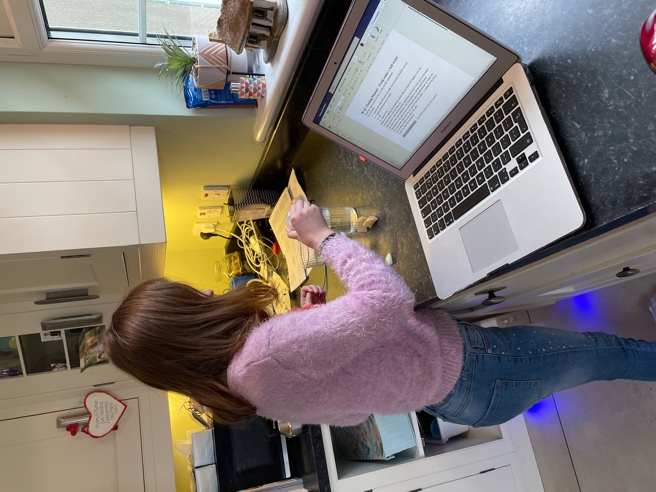 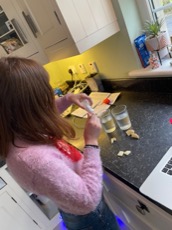 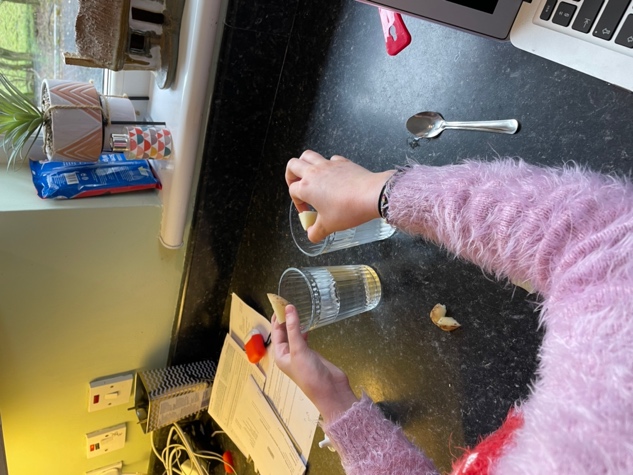 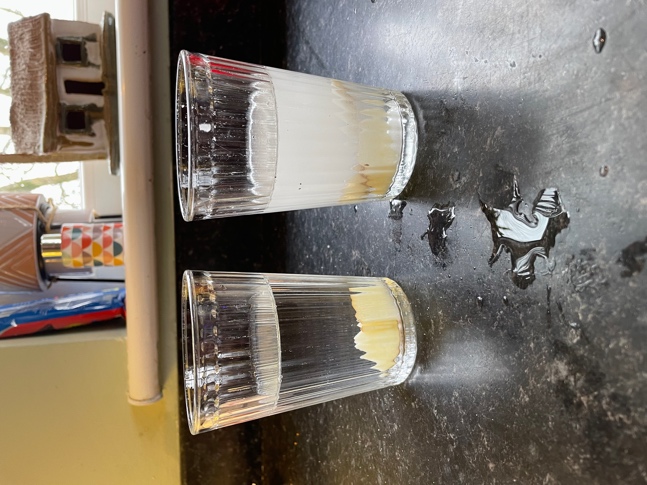 